分项报价表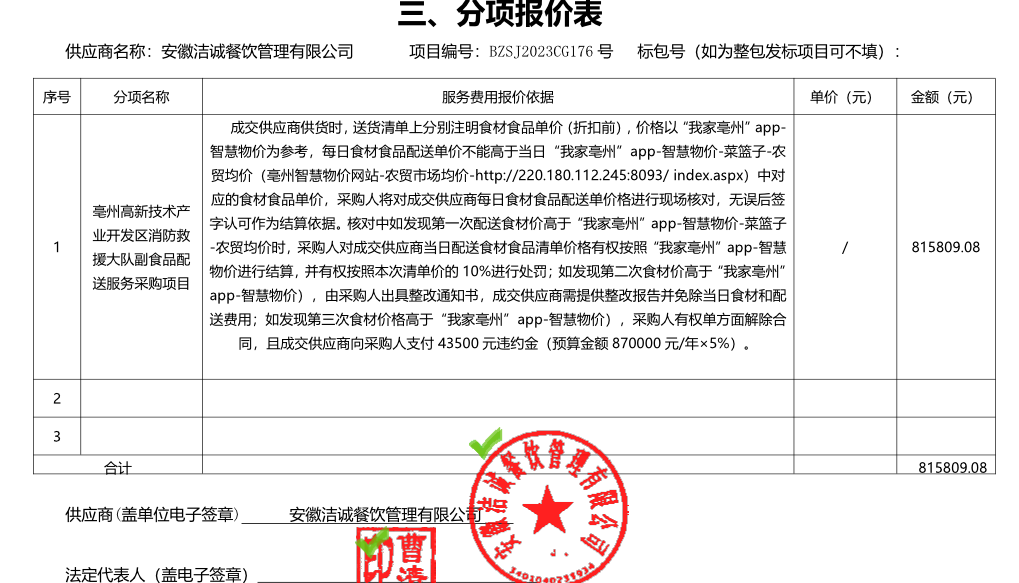 最终报价：人民币大写柒拾玖万捌仟肆佰伍拾壹元肆角肆分（¥798451.44元）  中小企业声明函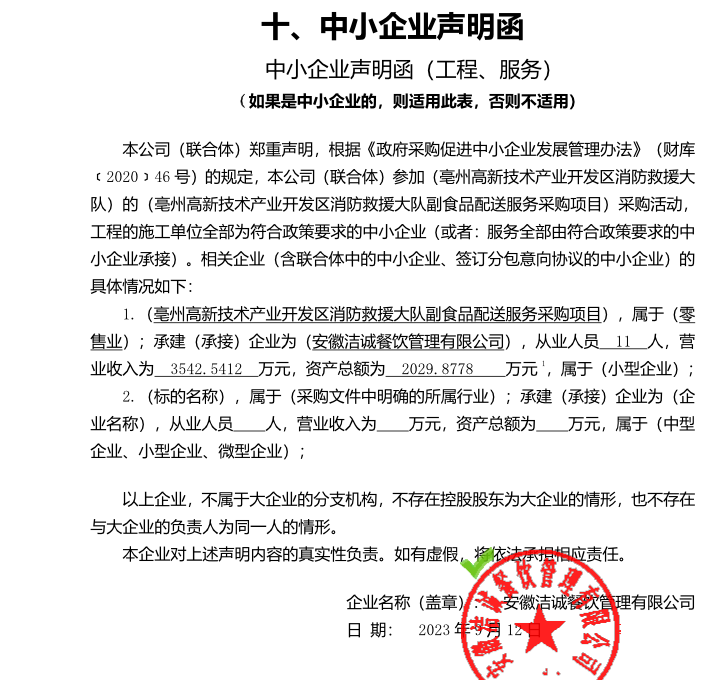 投标人最终得分及排序表投标人名称总得分排序安徽洁诚餐饮管理有限公司83.411亳州市谯城区时时鲜蔬菜配送有限公司81.962安徽荣康后勤管理服务有限公司81.003安徽豆天下餐饮管理有限公司74.894安徽鲜品汇农业发展有限公司71.435亳州市红杰酒店管理有限责任公司71.366